Encuentro Iberoamericano de Catequetas 2020Nuevo Directorio para la Catequesis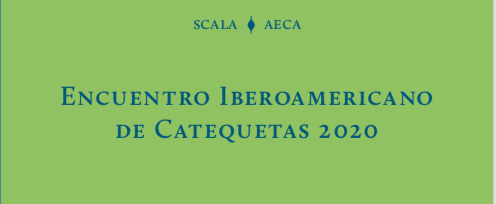 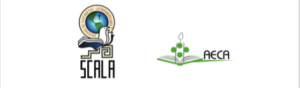 La Asociación Española de Catequetas (AECA) tenía previstas desde hacía meses su Jornadas 2020 sobre el nuevo o tercer Directorio para la Catequesis. La Sociedad de Catequetas Latinoamericanos (SCALA) manifestó, por intermedio de su Presidente, el deseo de participar en ellas. Ese diálogo fraterno condujo a la transformación de las Jornadas españolas en un extraordinario Encuentro Iberoamericano de Catequetas en el que participaron, en igualdad de condiciones, SCALA, con representación de las regiones Norte, Centro y Sur de América, y Portugal. Intervino también un miembro del Pontifico Consejo para la Promoción de la Nueva Evangelización, y asistió como invitado el Presidente del Equipo Europeo de Catequesis. Se desarrolló de manera virtual el 04 de diciembre de 2020, en dos lenguas, castellano y portugués. Por geografía, lengua y cultura fue un encuentro intercontinental. Intento –no haría falta decirlo– que con esta Presentación el lector tenga una visión global del contenido del Encuentro y del clima humano con que se vivió y, con ello, se anime a leer despacio todo este volumen. Lo primero que hay que destacar es que el Encuentro era una necesidad muy sentida por todos los catequetas participantes. Al mismo tiempo, su realización fue impecable. Su contenido y su dinámica gustaron mucho a todos, y podría también caracterizar el Encuentro por el “sentido” del gusto, como dijo –refiriéndose al Directorio– el Director del Secretariado de la Comisión Episcopal de Evangelización, Catequesis y Catecumenado de la Conferencia Episcopal de España: “Supo a pan y a hogar”. Y con Don Alvaro Ginel, sdb, Presidente de AECA: “Inauguramos una forma nueva de presencia y abrimos la puerta y la vamos a dejar abierta para el futuro”. El volumen que ahora presentan AECA y SCALA recoge los trabajos preparatorios, y las Ponencias que se desarrollaron durante ese día. Los primeros son como un adviento. Constituyen un documento que, por una parte, nos conecta, por corazonadas, con los anteriores Directorios, hermanos mayores del último, y con algunos de sus temas que han sido centrales, como el de la ubicación de la catequesis dentro del proceso evangelizador, al tiempo que nos ofrece 10 una primera visión del Directorio para la Catequesis (DC), su objetivo y sus rasgos más sobresalientes.Mons. Diego Padrón Sánchez 